环保成语知多少                               2、你对环保知多少？渝小环能看透你所有想法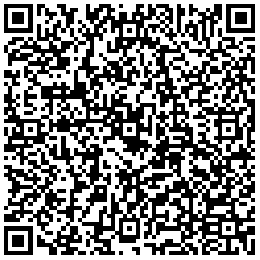 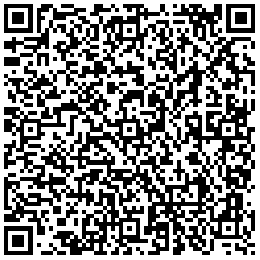 生活垃圾分类大挑战                         3、战斗吧渝小环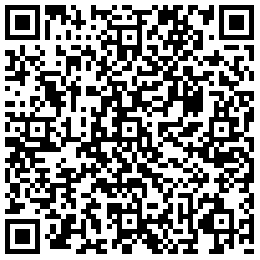 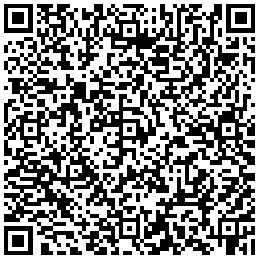 